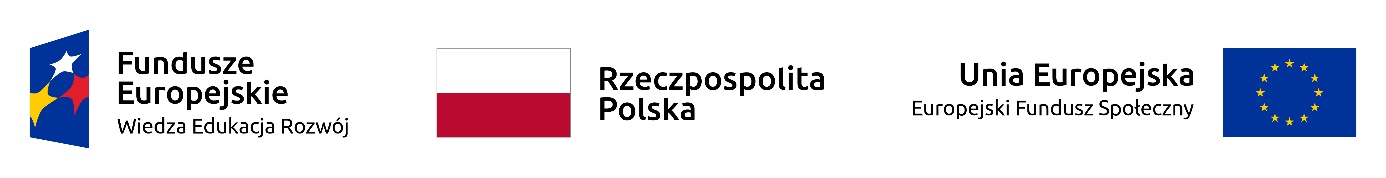 DEKLARACJA UCZESTNICTWA W PROJEKCIE Ja, niżej podpisany/ podpisana:imię i nazwiskoPESELdeklaruję uczestnictwo w projekcie nr POWR.01.03.01-00-0001/22 pt. Aktywni górą! realizowanym przez Komendę Główną Ochotniczych Hufców Pracy w ramach Programu Operacyjnego Wiedza Edukacja Rozwój 2014-2020.Jednocześnie oświadczam, że:spełniam warunki rekrutacji kwalifikujące mnie do udziału w projekcie,zapoznałem/am się z Regulaminem rekrutacji i uczestnictwa w projekcie i zobowiązuję się do przestrzegania jego postanowień, zostałem/am poinformowany/a o współfinansowaniu projektu przez Unię Europejską w ramach Europejskiego Funduszu Społecznego,jestem świadomy/a odpowiedzialności karnej za złożenie oświadczenia niezgodnego z prawdą lub zatajenie prawdy oraz, że wszystkie podane w procesie rekrutacyjnym dane są zgodne ze stanem prawnym i faktycznym.	.…………………………………………………………………..	.…………………………………………………………………..	Miejscowość i data	Czytelny podpis Uczestnika/czki Projektu		.…………………………………………………………………..		Czytelny podpis opiekuna prawnego ** w przypadku osoby małoletniej deklaracja powinna zostać podpisana przez jej prawnego opiekuna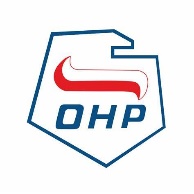 KOMENDA GŁÓWNA 	OCHOTNICZYCH HUFCÓW PRACY00-349 Warszawa, ul. Tamka 1tel. 22 578-47-01/02, fax 22 578-47-47e-mail: kgohp@ohp.plwww.ohp.pl